Week Commencing 13th July 2020Year 5 activities:Reading plus – it is important children continue to read so try to get on reading plus as much as you can.TT Rockstars competition – Year 5 boys VS Year 5 girls.I have set this weeks spellings on Spelling Shed.Numeracy activities – there are five activities for you to complete (1 per day); these have been attached to the Year 5 page on the website. For Numeracy, I would like you to use the White Rose Maths activities that are posted on the website. The answers are underneath so your child can self-mark their work. For each activity there is a video which will help you with the activity. You can find the video through the following link: https://whiterosemaths.com/homelearning/year-5/ This week we will do the Summer Term Week 6 activities. On Friday, I would like you try the Maths Challenge, looking at challenge 1 to 5 then move onto the others if you find these too easy. Writing – Jane Considine Sentence Stacking YouTube video – you will just need some paper and a pen (maybe some different coloured pens would look nice). If you type ‘sentence stackers’ into YouTube you should find it. Pick one that you haven’t done.Writing – an alternative to the Jane Considine activity is the pobble writing. Here is the website: https://www.pobble365.com/History - to explain what sports the Mayans played and why. Firstly, use the following websites to research the ball games that the Mayans played:https://www.bbc.co.uk/bitesize/topics/zq6svcw/articles/zbqyy4jhttps://www.dkfindout.com/uk/history/mayans/ball-game/http://socialstudiesforkids.com/articles/worldhistory/mayanballgame.htmTasksYour page should include: A heading e.g. What games did the Mayans play?A description of the sports Mayans played. An explanation as to why the Mayans played these games. Extension: You could include the rules to play a Mayan game, like the example below! 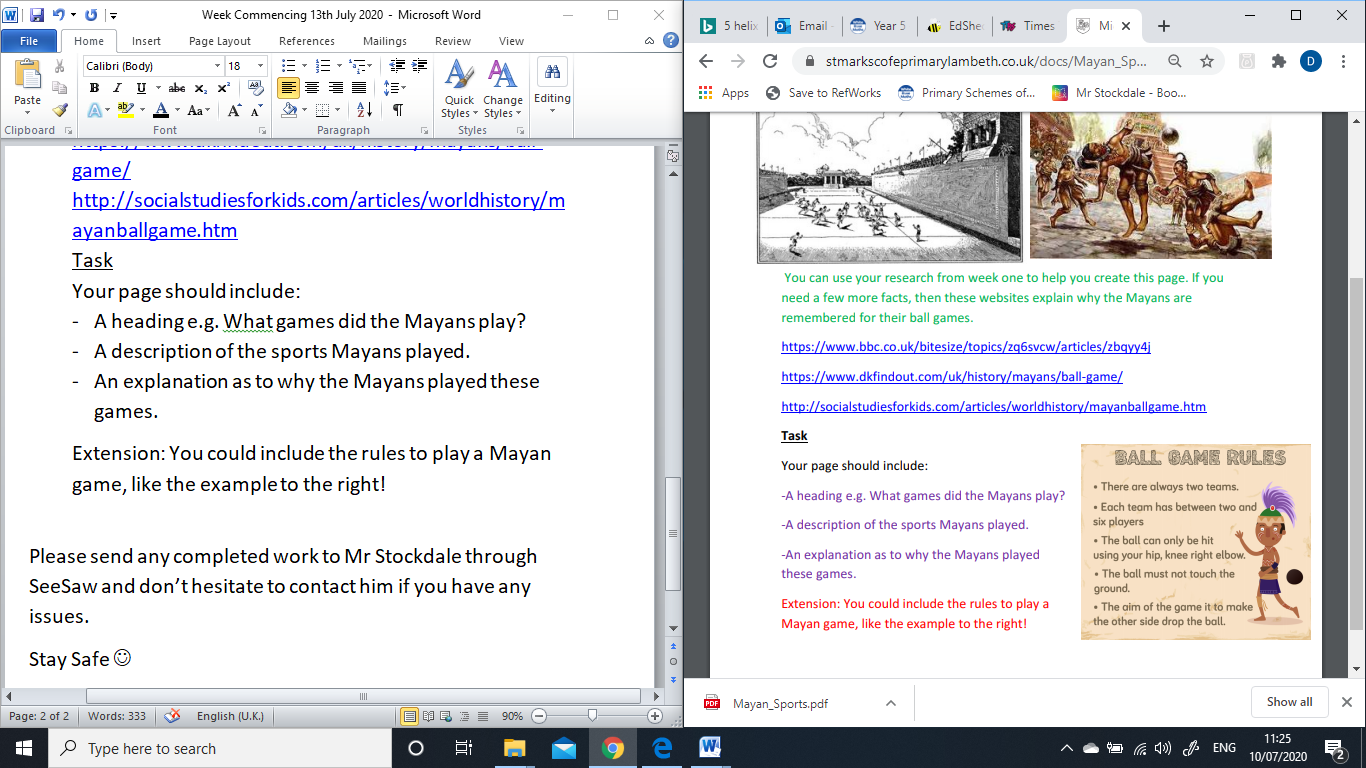 Mayan Project Sports Challenge! This is a pitch or arena for the famous Maya ball game. Every city had one of these as the Maya took the game very seriously. It was a combination of lots of the ball games we know now, such as basketball, football and rugby. Beware! Often the losing team was offered as a sacrifice to the Gods!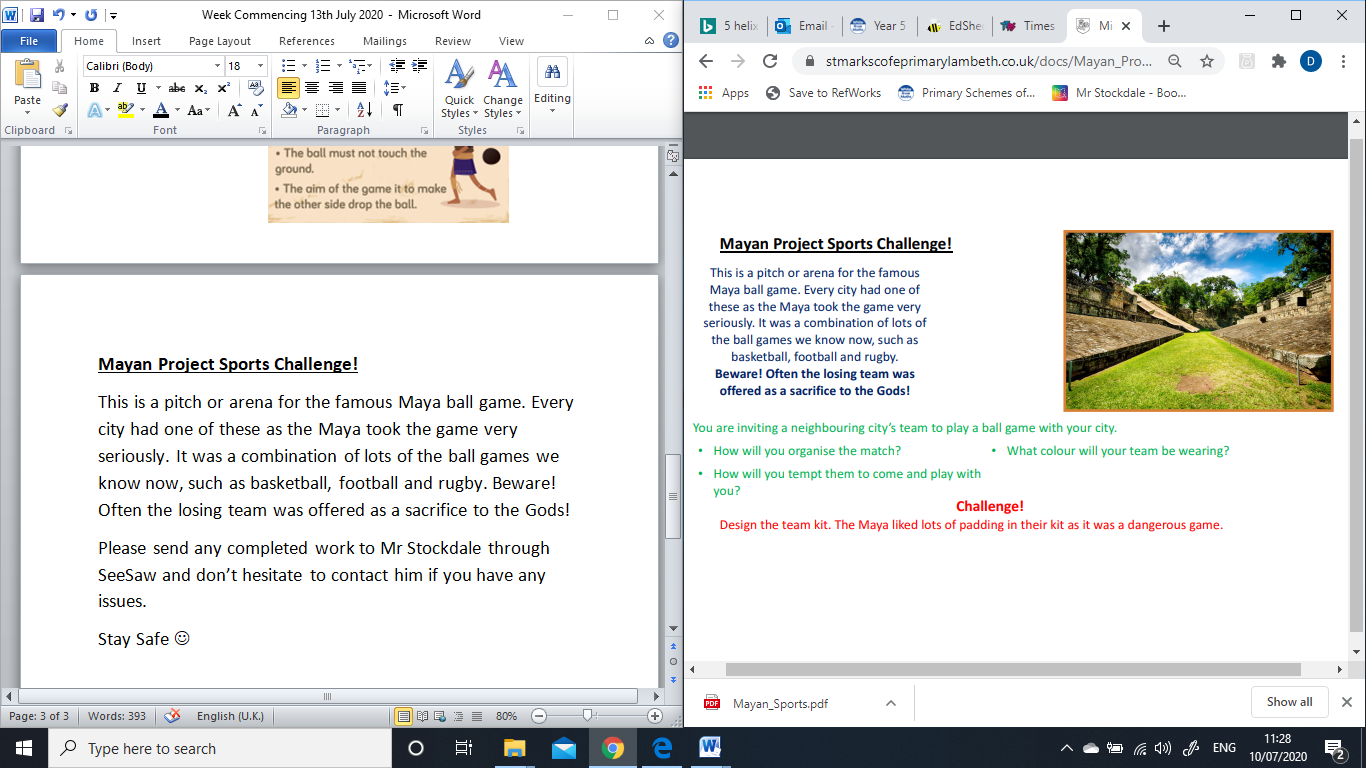 You are inviting a neighbouring city’s team to play a ball game with your city. How will you tempt them to come and play with you?How will you organise the match? What colour will your team be wearing?Challenge! Design the team kit. The Maya liked lots of padding in their kit as it was a dangerous game. ‘The Time Machine’ reading comprehension is on the Year 5 page on the school website.Art – links to our Brazil topic in the Autumn term - this week we are going to focus on the work of Latin-American artist, Beatriz Milhazes. She is a collage artist and painter who uses very colourful materials to create pictures. Beatriz is influenced by the tropical flowers and plants near her home in Brazil, and also the carnivals and culture of Brazil. She uses these inspiring places and experiences, turning them into bright, clashing colours or simple shapes. Beatriz uses shapes in different sizes and overlaps them to create images. She uses coloured papers, sweet wrappers, food packaging, plastic and paints to create her images.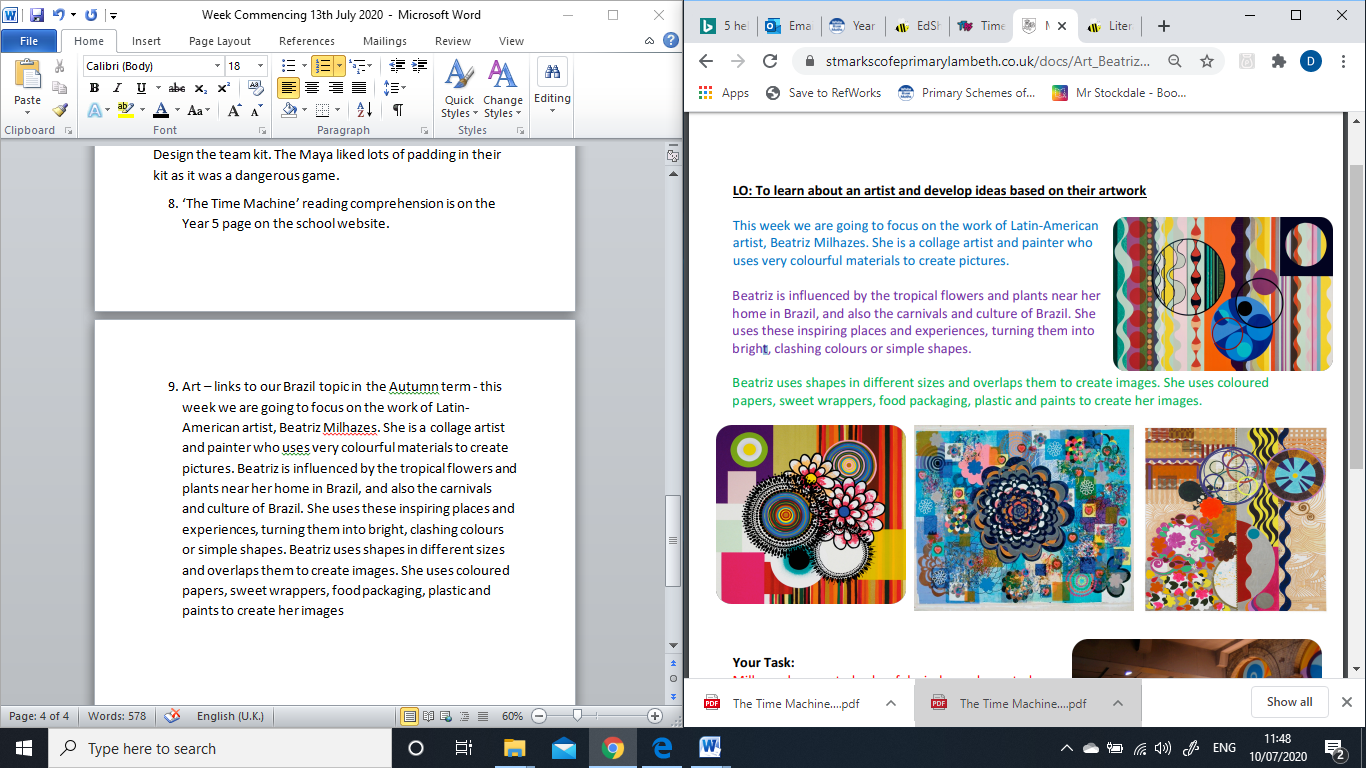 Task: have a go at creating some artwork inspired by Beatriz Milhazes.Please send any completed work to Mr Stockdale through SeeSaw and don’t hesitate to contact him if you have any issues. Stay Safe   